感謝卡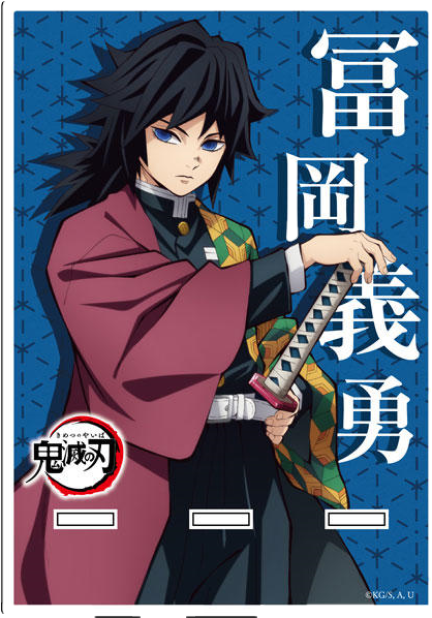 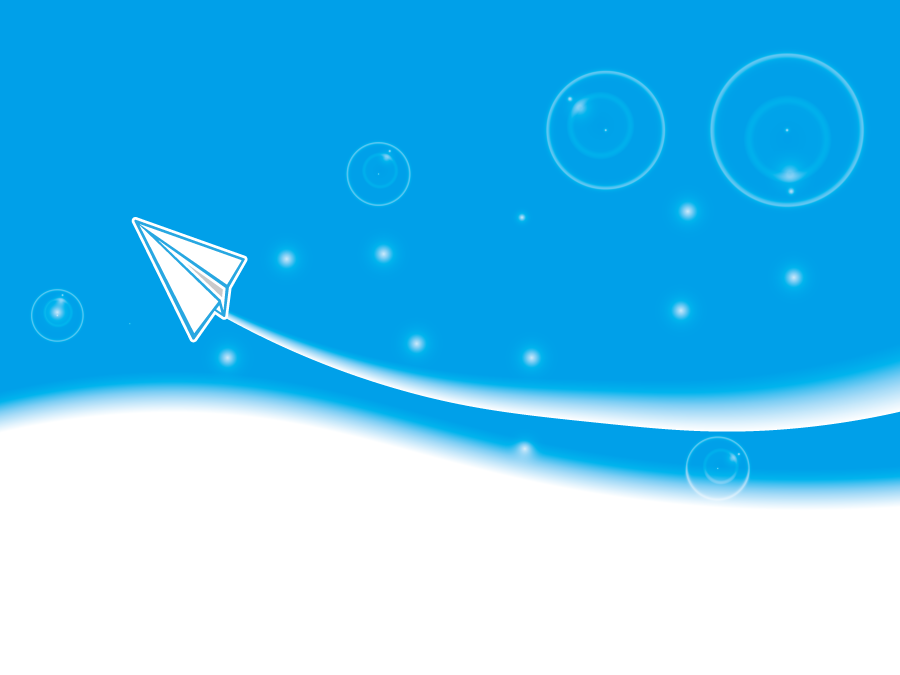 謝謝您耐心的教島與鼓勵，您是我心目中最好的老師！陳進發